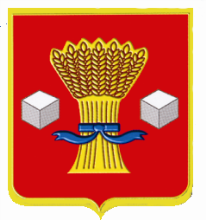 Администрация        Светлоярского муниципального района Волгоградской областиПОСТАНОВЛЕНИЕот  19.06. 2019                    № 1196Об установлении ограничений в сфере розничной продажи алкогольной продукциина территории Светлоярского муниципального района Волгоградской области во время проведения культурно-массовых мероприятий           В соответствии с пунктом 1 статьи 7 Федерального закона от 22.11.1995  № 171-ФЗ (ред. от 01.05.2019) «О государственном регулировании производства и оборота этилового спирта, алкогольной и спиртосодержащей продукции и об ограничении потребления (распития) алкогольной продукции», подпунктом 2 пункта 3 статьи 3 Закона Волгоградской области от 15.03.2019     № 17-ОД «О регулировании отдельных отношений в сфере розничной продажи алкогольной продукции на территории Волгоградской области, за исключением розничной продажи алкогольной продукции при оказании услуг общественного питания», руководствуясь Уставом Светлоярского муниципального района,п о с т а н о в л я ю:Установить ограничения в сфере розничной продажи алкогольной продукции на территории Светлоярского муниципального района Волгоградской области во время проведения культурно-массовых мероприятий:            ограничить в день проведения культурно-массового мероприятия, посвященного «Дню молодежи» 29.06.2019 с 17-00 до 23-00 часов на  территории у здания администрации Светлоярского муниципального района Волгоградской области по ул. Спортивная в р.п. Светлый Яр розничную продажу алкогольной продукции, а также в радиусе 20 метров от места проведения указанного мероприятия;            ограничить в день проведения культурно-массового мероприятия, посвященного «Дню семьи, любви и верности» 07.07.2019 с 18-00 до 21-00 часов на  территории у здания администрации Светлоярского муниципального района Волгоградской области по ул. Спортивная в р.п. Светлый Яр розничную продажу алкогольной продукции, а также в радиусе 20 метров от места проведения указанного мероприятия.Рекомендовать главам сельских поселений Светлоярского муниципального района Волгоградской области принять нормативно-правовой акт, регулирующий установление ограничений в сфере розничной продажи алкоголь-ной продукции во время проведения культурно-массовых мероприятий на подведомственной им территории и опубликовать его в соответствии положениями Устава муниципального образования в срок за три дня до проведения мероприятия.Отделу по муниципальной службе, общим и кадровым вопросам администрации Светлоярского муниципального района (Иванова Н.В.) разместить настоящее постановление в сети «Интернет» на официальном                             сайте Светлоярского муниципального района Волгоградской области и направить для опубликования в районную газету «Восход».Контроль над исполнением постановления возложить на заместителя главы Светлоярского муниципального района Волгоградской области Думбраву М.Н.Глава муниципального района	                                                          Т.В.РаспутинаЧернецкая С.Д.